Passeport orientation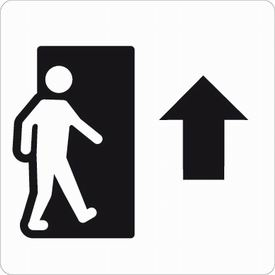 Une grande partie des pictogrammes provient du site www.pictofrance.orgTemps forts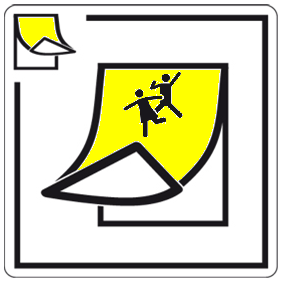 Rencontre avec des professionnels.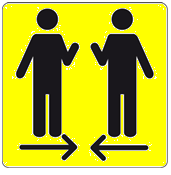 Visites d’entreprises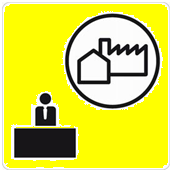 Visites d’établissements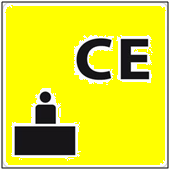 Salons, Forums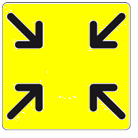 Stage d’observation en entreprise.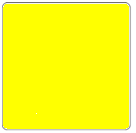 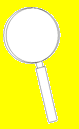 Auto évaluationConnaissance de soi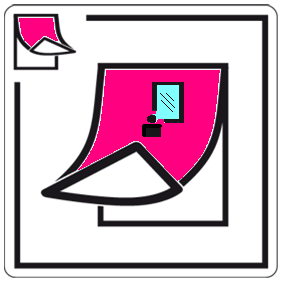 FICHE ELEVENOM :………………………………………………………………………………………….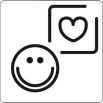 Surligne les matières que tu aimes le plus.Explique à l’oral pourquoi.Français           Mathématiques            Histoire               GéographieEducation civique             SVT Technologie           MusiqueArts plastiques                    Anglais                                  EPS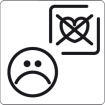 Surligne les matières que tu aimes le moins.Explique à l’oral pourquoi. Français           Mathématiques            Histoire               GéographieEducation civique             SVT Technologie           MusiqueArts plastiques                    Anglais                                  EPS                         Ce que j’aime / ce que je n’aime pas.Parmi les propositions ci-dessous, indique dans le tableau, ce que tu aimes et ce que tu n’aimes pas.Lire       Faire du sport       Dessiner        Regarder la télévision         Jardiner Ecouter de la musique            Sortir avec mes amis              Aller au cinéma        Faire du vélo  Marcher         Aider mes parents    Parler et aider des gens    Travailler en équipe     Travailler seul     Bricoler    Rester sans rien faire    Peindre    Etre à l’extérieur              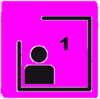 Ce que j’aime                  Ce que je n’aime pas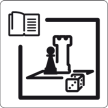 Les loisirs que je pratique : ………………………………………………………………………………………………………………………………………………………………………………………………………………………………………………………………………………………………………………………………………………………………………………………………………………………………………………………………………………………………………………………………………………………………………………………………………………………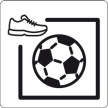 Le sport que je pratique :………………………………………………………………………………………………………………………………………………………………………………………………………………………………………………………………………………………………………………………………………………………………………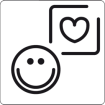 Les métiers que j’aimerai exercer et pourquoi ?………………………………………………………………………………………………………………………………………………………………………………………………………………………………………………………………………………………………………………………………………………………………………………………………………………………………………………………………………………………………Les métiers que je n’aimerai pas exercer et pourquoi ?………………………………………………………………………………………………………………………………………………………………………………………………………………………………………………………………………………………………………………………………………………………………………………………………………………………………………………………………………………………………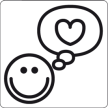 Mon rêve pour plus tard :……………………………………………………………………………………………………………………………………………………………………………………………………………………………………………………………………………………………………………………………………………………………………………………………………………………………………………………………………………………………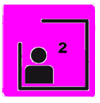 Mon entretien d’orientationAvant :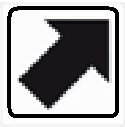 Mon projet : ………………………………………………………………………………………………………………………………………………………………………………………………………………………………………………………………………………………………………………………………………………………………………………………………………………………………………………………………………………………………………………………………………………………………………………………………Mes questions :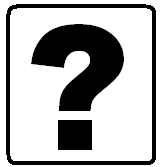 ………………………………………………………………………………………………………………………………………………………………………………………………………………………………………………………………………………………………………………………………………………………………………………………………………………………………………………………………………………………………………………………………………………………………………………………………Après : 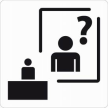 L’avis du conseiller d’orientation psychologue : ………………………………………………………………………………………………………………………………………………………………………………………………………………………………………………………………………………………………………………………………………………………………………………………………………………………………………………………………………………………………………………………………………………………………………………………………Les suites données :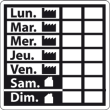 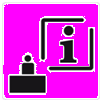 Fiche de suivi en entreprisePériode de stage : Nom de l’entreprise : Mon bilan personnel en entrepriseEn ce qui concerne l’accueil, l’ambiance, les conditions de travail, les activités dans l’entreprise, j’ai aimé :Ce qui m’a le plus intéressé :…………………………………………………………………………………………………………………………………………………………………………………………………………………………………………………………………………………………………………………………………………………………………………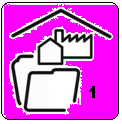 Ce que je veux améliorer par rapport à mon projet professionnel :En mathématiques :En français :Dans d’autres disciplines :Dans mon comportement :Lors de mon prochain stage :Mon projet professionnel est toujours le même ? Oui    nonPourquoi ?……………………………………………………………………………………………………………………………………………………………………………………………………………………………………………………………………………………………………………………………………………………………………………………………………………………………………………………………………………………………………………………………………………………………………………………………………………………………………………………………………………………………………………………………………………………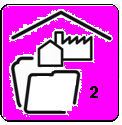 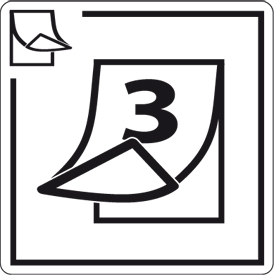 Découverte des métiers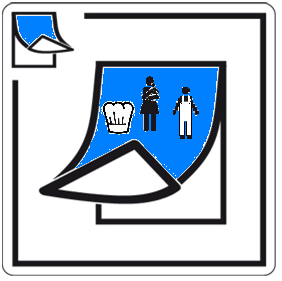 FICHE METIERNOM :………………………………………………………………………………………….PHOTO :Définition et description du travail :les tâches couramment effectuées………………………………………………………………………………………………………………………………………………………………………………………………………………………………………………………………………………………………………………………………………………………………………………………………………………………………………………………………………………………………………………………………………………………………………………………………………………………Condition de travail :lieu, pénibilité, horaires, environnement, statut professionnel………………………………………………………………………………………………………………………………………………………………………………………………………………………………………………………………………………………………………………………………………………………………………………………………………………………………………………………………………………………………………………………………………………………………………………………………………………………Outils, tenue : ………………………………………………………………………………………………………………………………………………………………………………………………………………………………………………………………………………………………………………………………………………………………………………………………………………………………………………………………………………………………………………………………………………………………………………………………………………………………………………………………………………………………………………………………………………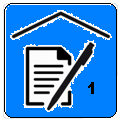 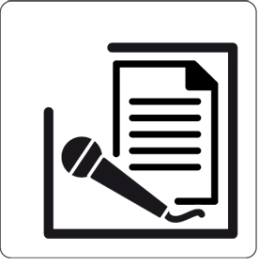 Avantages/inconvénients : ………………………………………………………………………………………………………………………………………………………………………………………………………………………………………………………………………………………………………………………………………………………………………………………………………………………………………………………………………………………………………………………………………………………………………………………………………………………Qualités requises :traits de caractère et aptitudes………………………………………………………………………………………………………………………………………………………………………………………………………………………………………………………………………………………………………………………………………………………………………………………………………………………………………………………………………………………………Formation : études, diplômes……………………………………………………………………………………………………………………………………………………………………………………………………………………………………………………………………………………………………………………………………………………………………………………………………………………………………………………………………………………………….Ce que j’imaginais de ce métier :……………………………………………………………………………………………………………………………………………………………………………………………………………………………………………………………………………………………………………………………………………………………………………………………………………………………………………………………………………………………….Ce que j’ai découvert dans ce métier :……………………………………………………………………………………………………………………………………………………………………………………………………………………………………………………………………………………………………………………………………………………………………………………………………………………………………………………………………………………………….Bibliographie : documents utilisés ou sites internet consultés……………………………………………………………………………………………………………………………………………………………………………………………………………………………………………………………………………………………………………………………………………………………………………………………………………………………………………………………………………………………………………………………………………………………………………………………………………………………………………………………………………………………………………………………………………….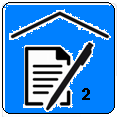 	INTERVIEW	NOM : ………………………………………………………………………………………….PHOTO :En quoi consiste votre métier ?………………………………………………………………………………………………………………………………………………………………………………………………………………………………………………………………………………………………………………………………………………………………………………………………………………………………………………………………………………………………………………………………………………………………………………………………………………………Quelles sont vos conditions de travail ?Lieu, pénibilité, horaires, environnement, statut professionnel………………………………………………………………………………………………………………………………………………………………………………………………………………………………………………………………………………………………………………………………………………………………………………………………………………………………………………………………………………………………………………………………………………………………………………………………………………………Avez-vous une tenue obligatoire ?Quels outils utilisez-vous ? ………………………………………………………………………………………………………………………………………………………………………………………………………………………………………………………………………………………………………………………………………………………………………………………………………………………………………………………………………………………………………………………………………………………………………………………………………………………………………………………………………………………………………………………………………………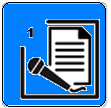 Quels sont les avantages et les inconvénients de ce métier : ………………………………………………………………………………………………………………………………………………………………………………………………………………………………………………………………………………………………………………………………………………………………………………………………………………………………………………………………………………………………………………………………………………………………………………………………………………………Quelles sont les qualités requises ?Traits de caractère et aptitudes………………………………………………………………………………………………………………………………………………………………………………………………………………………………………………………………………………………………………………………………………………………………………………………………………………………………………………………………………………………………Quelle formation est nécessaire pour exercer ce métier : études, diplômes……………………………………………………………………………………………………………………………………………………………………………………………………………………………………………………………………………………………………………………………………………………………………………………………………………………………………………………………………………………………….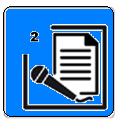 VISITE D’ENTREPRISENOM :………………………………………………………………………………………….PHOTO :Secteur d’activité :………………………………………………………………………………………………………………………………………………………………………………………………………………………………………………………………………………………………………………………………………………………………………………………………………………………………………………………………………………………………………………………………………………………………………………………………………………………………………………………………………………………………………………………………………………………………………………………………………………………………………………………………………………………………………………………………………………………………………………………………………………………………………………………………………………………………………………………………………………………………………………………………………………………………………………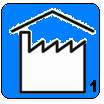 Métiers rencontrés :……………………………………………………………………………………………………………………………………………………………………………………………………………………………………………………………………………………………………………………………………………………………………………………………………………………………………………………………………………………………………………………………………………………………………………………………………………………………………………………………………………………………………………………………………………………………………………………………………………………………………………………………………………………………………………………………………………………………………………………………….Descriptif du lieu :………………………………………………………………………………………………………………………………………………………………………………………………………………………………………………………………………………………………………………………………………………………………………………………………………………………………………………………………………………………………………………………………………………………………………………………………………………………………………………………………………………………………………………………………………………………………………………………………………………………………………………………………………………………………………………………………………………………………………………………………Outils, machines utilisés :………………………………………………………………………………………………………………………………………………………………………………………………………………………………………………………………………………………………………………………………………………………………………………………………………………………………………………………………………………………………………………………………………………………………………………………………………………………………………………………………………………………………………………………………………………………………………………………………………………………………………………………………………………………………………………………………………………………………………………………………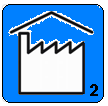 Période en entreprise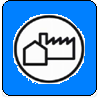 Découverte des formations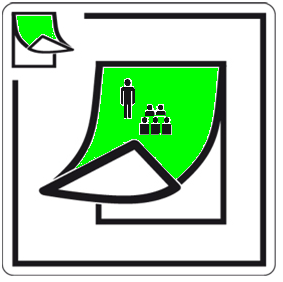 L’offre de formation post troisième.                                                                                                                                                                                                     	Emploi dans une entreprise ordinaire (poste protégé ou non)CAP emploi                                                                                                                                ESAT-EA    											CITVS-CITLInsertion professionnelle                     	     	     Foyer 				Insertion professionnelle                                                                                                                   	     Accueil de jourSIFPRO          	AteliersLes offres de formations sur les dispositifs ULIS en lycéeLycée professionnel Ferdinand BUISSON à Ermont. Habillement : CAP métiers de la mode - vêtement flou CAP métiers du pressing Bâtiment : CAP installateur sanitaire CAP installateur thermique Tertiaire : CAP employé de vente spécialisé option B produit d’équipement courant Lycée polyvalent Charles Baudelaire à Fosses. Filières professionnelles  CAP employé de vente spécialisé option B produit d’équipement courant (EVS)CAP agent de sécurité (procédure Passpro)  CAP agent technique en milieu familial et collectif (ATMFC)Lycée polyvalent A Rimbaud à Garges Les Gonesse. Secteur industrielCAP maintenance des véhicules automobiles  (MVA)CAP réparation des carrosseries (RC)Secteur tertiaireCAP employé commerce multi-spécialités (ECMS)CAP opérateur logistiqueLycée Auguste Escoffier à Eragny Secteur de la gastronomie Hôtellerie restauration. CAP cuisine (procédure Passpro) CAP restauration (procédure Passpro) CAP services hôteliers (procédure Passpro) Alimentation CAP pâtissier (procédure Passpro) Lycée polyvalent château d’Epluches à St Ouen l’Aumône CAP conducteur routier marchandises (procédure Passpro) CAP maintenance de véhicules automobiles option véhicules industriels (MVA)CAP maintenance de véhicules automobiles option véhicules particuliers  (MVA)CAP peinture en carrosserie CAP réparation des carrosseries Lycée professionnel Le Corbusier à Cormeilles CAP maçonCAP peintre, applicateur de revêtementsCAP menuisier, fabricant de menuiserie, mobilier et agencementCAP installateur sanitaire (plomberie)CAP Installateur thermique (chauffage)CAP maintenance des bâtiments de collectivitéLycée polyvalent Nadia et Fernand Léger à ArgenteuilCAP agent polyvalent de restauration (APR)CAP coiffureCAP petite enfanceLycée professionnel du Vexin à CharsCAP agent technique en milieu familial et collectif (ATMFC)CAP agent de sécurité (procédure Passpro)  CAP employé commerce multi-spécialités (ECMS)CAP préparation réalisation ouvrages électriques (PROELEC)Les lieux de formations (carte des ULIS lycée)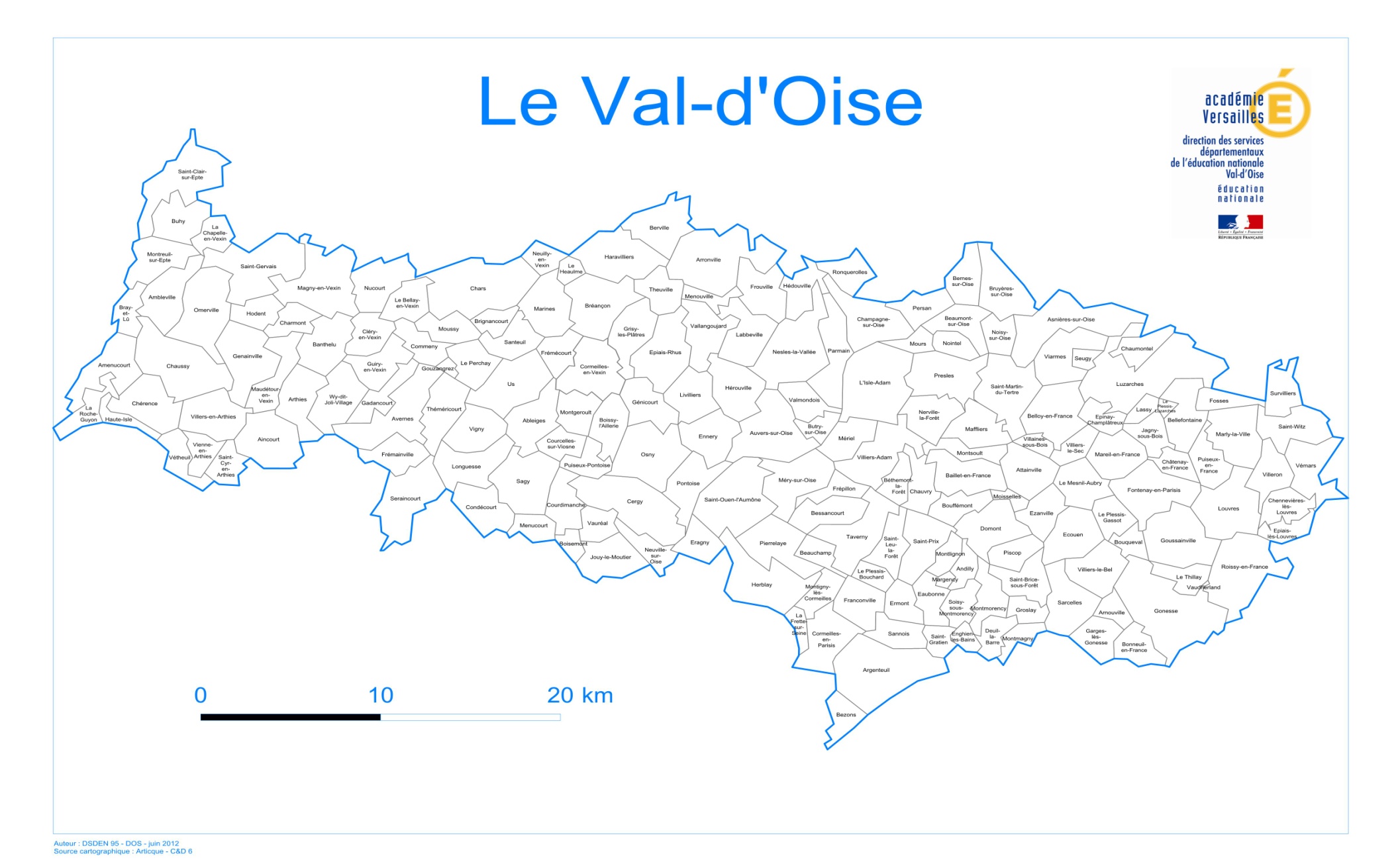 Les offres de formations en IMProIME J.Maraux à AndillyAtelier cuisine Atelier espaces vertsAtelier blanchisserieIME Les coteaux à Argenteuil Atelier entretien parcs et espaces vertsAtelier déconditionnement/conditionnementAtelier destruction d’archivesAtelier buanderie, blanchisserieAtelier cuisine et traiteurAtelier comédien professionnelIME L’Espoir à GargesAtelier  bois et petit bricolage Atelier conditionnementAtelier cuisineAtelier espaces vertsIME La Chamade à Herblay Atelier horticulture et espaces vertsAtelier cuisine, technique des collectivités.Atelier ETC (Employé Technique de Collectivités)IME L’Espoir à L’Isle AdamAtelier textile (linge et couture)Atelier entretien d’espaces verts, horticultureIME Le Clos du Parisis à Montigny les CormeillesAtelier menuiserieAtelier horticultureAtelier enseignement ménagerIME La Ravinière à OsnyAtelier horticulture : entretien des espaces vertsAtelier multiservice : menuiserie (rénovation de mobilier), nettoyage de véhicules.Atelier nature et création : initiation aux techniques du bricolageAtelier cuisine et enseignements ménagésIME Henri Wallon à SarcellesAtelier espaces vertsAtelier cuisineAtelier entretien du lingeAtelier aménagement intérieur et extérieur des bâtimentsIME La clé pour l’autisme à St Martin du TertreAtelier reliureAtelier buanderie Atelier selfIME La clé pour l’autisme à VauréalAtelier cuisineAtelier horticultureAtelier peinture et bâtimentAtelier repassageEME FockenbergheAtelier horticultureAtelier cuisineAtelier reliureAtelier menuiserieLes lieux de formations (carte des IMPro)Les offres de formations dans les EREA du Val d’OiseEREA de Sannois (La tour du mail)CAP Cuisine CAP Restaurant CAP ATMFC  (Assistant Technique en Milieu Familial et Collectif)CAP Menuiserie, fabriquant de menuiserie, mobilier et agencementCAP MMPJ (Maintenance de Matériels de Parcs et Jardins)CAPA PH (Production Horticole) – Travaux PaysagersCAPA PH (Production Horticole) – Productions Florales et Légumières EREA Beaumont (Françoise Dolto)CAP APR (Agent Polyvalent de Restauration)CAP ATMFC  (Assistant Technique en Milieu Familial et Collectif)CAP VF (Vêtement Flou)CAP EVS B (Employé Vente Spécialisé non alimentaire)CAP MP (Métiers du Pressing)Formation qualifiante du collège H. Guillaumet de Jouy-le-MoutierCAPA PH (Production Horticole) – Travaux PaysagersLes lieux de formations (carte des EREA)Les offres de formations en CFACFA Affida, 106 bd Héloïse, 95100 Argenteuil CAP employé de commerce multi spécialités  CAP employé de vente spécialisé option produits alimentaires CFA GARAC, 3 boulevard Gallieni, 95100 Argenteuil CAP réparation des carrosseries CAP peinture en carrosserieCAP vendeur magasinier en équipements automobilesCAP maintenance de véhicules automobiles              Option voitures particulières             Option véhicules industrielsCFA de la chambre des métiers du Val d’Oise, 18 rue des Bouquinvilles, 95600 EaubonneCAP coiffure CAP esthétique CFA de la chambre des métiers du Val d’Oise, 1 avenue du parc, 95000 CergyCAP cuisineCAP restaurantCFA de la ville d’Enghien, 71 avenue de Ceinture, 95880 EnghienCAP préparation et réalisation d’ouvrages électriques CFA du bâtiment, 18 bis rue F.Buisson, 95120 ErmontCAP maçonCAP installateur sanitaireCAP installateur thermiqueCAP menuisier en fabricationCAP peintre applicateur de revêtementsCAP préparation et réalisation d’ouvrages électriquesCAP serrurier métallierCFA PROMOTRANS, route national 17, 95500 GonesseCAP maintenance de véhicules industrielsIFA Adolphe Chauvin de la Chambre de Commerce et d’Industrie du Val d’Oise, 22 rue des Beaux Soleils, 95520 OsnyCAP préparation et réalisation d’ouvrages électriquesCAP employé de vente spécialisée option produits alimentairesoption produits d’équipement courantCAP cuisineIFA de la restauration, 55 rue JJ Rousseau, 95210 Saint GratienCAP cuisineCAP restaurantCAP services en brasserie-caféCFA Saint Jean, 12 rue du Maréchal juin, 95210 Saint GratienCAP  préparation et réalisation d’ouvrages électriquesCAP ATMFCCAP Petite enfanceCAP Agent polyvalent de restaurationCFA Saint Jean, 23 route de Montmorency, 95390 Saint PrixCAP installateur thermiqueCAP préparation et réalisation d’ouvrages électriquesCAP peintre applicateur de revêtementsUFA Saint Jean, Fondation d’Auteuil, 95111 SannoisCAP fleuristeCAP menuisier installateurUFA Lycée Pierre Mendès France, 1 rue de Goussainville, 95400 Villiers Le BelCAP installateur sanitaireCAP installateur thermiqueIMA (Instituts des Métiers de l’Artisanat) de la Chambre des Métiers du Val d’Oise, 43 avenue Pierre Sémard, 95400 Villiers le BelCAP employé de vente spécialisé option A produits alimentairesCAP cuisineCAP restaurantCAP boulangerCAP PâtissierCAP peinture en carrosserieCAP réparation des carrosseriesCAP maintenance des véhicules automobiles option véhicules particuliersCAP maintenance de matérielsLes lieux de formations (carte des CFA)Mes recherches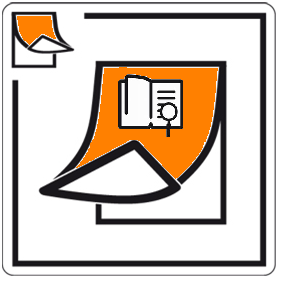 Agenda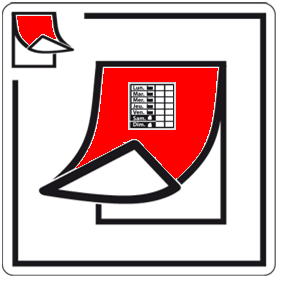 Rendez-vous avec la conseillère d’orientation Date de retour des dossiers d’orientationDate de l’entretien procédure PASSPROStage en entrepriseVisite d’établissement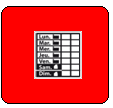 NOMProfessionLieu d’exerciceDateNOMSecteur d’activitéDateNOMType d’établissementCAP proposésVilleNOMVilleMétiers découvertsDatePériode EntrepriseTuteurFonctionRendez-vous VisitesSite à consulterCapacités observéesouivariableNonRespecter les horairesEtre assiduAdapter sa tenue vestimentaire au travailRespecter les autresRespecter le travail des autresRespecter le matérielS’intégrer à une équipeSavoir à qui s’adresser en cas de nécessitéRetenir les consignes de travailRespecter les consignes de travailRespecter les règles de sécuritéDécrire ses activitésEtre intéresséTerminer le travail commencé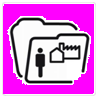 ouinonPourquoi ?Accueil généralAccueil du tuteurAmbianceEmploi du tempsConditions de travailActivitésEntrepriseChef d’entrepriseTuteurFonctionPériode Nom du stagiaireObjectif du stageTâches confiéesRemarquesSignatures                    tuteur              stagiaire                enseignantJours d’absence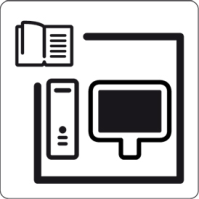 Sites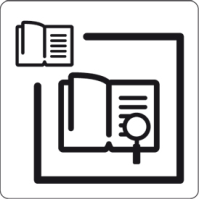 Bibliographie